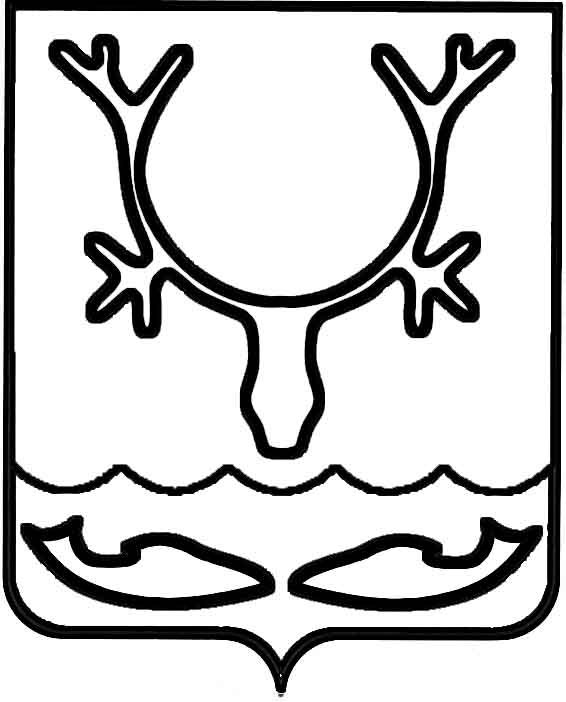 Администрация МО "Городской округ "Город Нарьян-Мар"ПОСТАНОВЛЕНИЕот “____” __________________ № ____________		г. Нарьян-МарОб утверждении Порядка предоставления субсидий на осуществление работ                  по подготовке объектов коммунальной инфраструктуры к работе в осенне-зимний периодВ соответствии со статьей 78 Бюджетного кодекса Российской Федерации, Федеральным законом от 06.10.2003 № 131-ФЗ "Об общих принципах организации местного самоуправления в Российской Федерации" Администрация МО "Городской округ "Город Нарьян-Мар"П О С Т А Н О В Л Я Е Т:1.	Утвердить Порядок предоставления субсидий на осуществление работ        по подготовке объектов коммунальной инфраструктуры к работе в осенне-зимний период (Приложение).2.	Признать утратившим силу с 01 января 2014 года постановление Администрации МО "Городской округ "Город Нарьян-Мар" от 15.05.2013 № 868 "Об утверждении Порядка предоставления субсидий предприятиям жилищно-коммунального хозяйства и коммунального комплекса МО "Городской округ "Город Нарьян-Мар", осуществляющим работы по подготовке объектов коммунальной инфраструктуры к работе в осенне-зимний период".3.	Настоящее постановление вступает в силу со дня его принятия, подлежит официальному опубликованию и распространяет действие на отношения, возникшие с 01.04.2014.ПриложениеУТВЕРЖДЕНпостановлением Администрации МО"Городской округ "Город Нарьян-Мар"от 02.06.2014 № 1447ПОРЯДОКПРЕДОСТАВЛЕНИЯ СУБСИДИЙ НА ОСУЩЕСТВЛЕНИЕ РАБОТ                         ПО ПОДГОТОВКЕ ОБЪЕКТОВ КОММУНАЛЬНОЙ ИНФРАСТРУКТУРЫ               К РАБОТЕ В ОСЕННЕ-ЗИМНИЙ ПЕРИОДОбщие положенияНастоящий Порядок предоставления субсидий на осуществление работ по подготовке объектов коммунальной инфраструктуры к работе в осенне-зимний период (далее – Порядок) разработан в соответствии с Бюджетным кодексом Российской Федерации, Жилищным кодексом Российской Федерации и определяет  критерии отбора лиц, имеющих право на получение субсидий, цели, условия и порядок предоставления субсидий, порядок возврата субсидий в случае нарушения условий, установленных при их предоставлении, порядок возврата в текущем финансовом году получателем субсидий остатков субсидий, не использованных           в отчетном финансовом году, порядок контроля за целевым использованием бюджетных средств и положения об обязательной проверке главным распорядителем бюджетных средств, предоставляющих субсидию, и органом муниципального финансового контроля соблюдения условий, целей и порядка предоставления субсидий их получателями.1.2.	Субсидии предоставляются юридическим лицам (за исключением субсидий государственным (муниципальным) учреждениям), индивидуальным предпринимателям, физическим лицам - производителям товаров, работ, услуг, осуществляющим работы по подготовке объектов коммунальной инфраструктуры      к работе в осенне-зимний период на территории муниципального образования "Городской округ "Город Нарьян-Мар" (далее - получатели субсидии)                            на безвозмездной и безвозвратной основе и носят целевой характер.1.3.	Субсидии предоставляются в целях возмещения расходов, связанных         с проведением ремонта, капитального ремонта объектов жилищно-коммунального комплекса, находящихся в собственности МО "Городской округ "Город                Нарьян-Мар" (далее - субсидии), приобретением специализированной техники, оборудования, материалов, используемых при реализации мероприятий                       по подготовке объектов жилищно-коммунального комплекса к работе                               в осенне-зимний период.1.4.	Право на получение субсидий в соответствии с Порядком имеют лица, объекты коммунальной инфраструктуры которых включены в Перечень мероприятий по подготовке объектов к работе в осенне-зимний период                            на 2014-2015 годы, утвержденный постановлением Администрации МО "Городской округ "Город Нарьян-Мар" (далее – Перечень). Условия и порядок предоставления субсидииСубсидии предоставляются в соответствии с соглашением, заключенным Управлением строительства, жилищно-коммунального хозяйства и градостроительной деятельности Администрации МО "Городской округ "Город Нарьян-Мар" (далее - Главный распорядитель) и получателем субсидии, в размере, не превышающем предельного объема бюджетных ассигнований, утвержденных            в бюджете МО "Городской округ "Город Нарьян-Мар" (далее - городской бюджет) на текущий финансовый год на цели, указанные в п.1.3. настоящего Порядка,                    при условии соблюдения получателем субсидии требований, установленных настоящим Порядком.Соглашение о предоставлении субсидии должно содержать права и обязанности сторон, предельные объемы субсидии, условия и порядок перечисления денежных средств, предоставления отчетности, ответственность сторон, возврат средств субсидии в случае использования субсидии не по целевому назначению и            не использованной субсидии в установленном порядке, согласие получателей субсидии на осуществление Главным распорядителем и органами муниципального финансового контроля проверок соблюдения получателями субсидий условий, целей и порядка их предоставления.2.2.	Выполнение работ на объектах осуществляется получателями субсидий собственными силами, либо по договорам, заключенным с подрядными организациями в соответствии с Федеральным законом РФ от 18.07.2011 № 223-ФЗ "О закупках товаров, работ, услуг отдельными видами юридических лиц".2.3.	Для заключения соглашения получатели субсидии предоставляют Главному распорядителю следующие документы:	-	заявление на предоставление субсидии с указанием реквизитов счета, открытого в кредитной организации в установленном порядке;	-	проект технического задания на выполнение мероприятий;	-	копию свидетельства саморегулируемой организации о допуске к работам, которые оказывают влияние на безопасность объектов капитального строительства, выданного получателю субсидии (подрядной организации);	-	обоснование размера субсидии (локально-сметные расчеты, коммерческие предложения, дефектные ведомости и т.д.);При внесении изменений в Перечень по подготовке объектов к работе                в осенне-зимний период получатели субсидии предоставляют Главному распорядителю следующие документы:	-	проект технического задания на выполнение мероприятий;	-	копию свидетельства саморегулируемой организации о допуске к работам, которые оказывают влияние на безопасность объектов капитального строительства, выданного получателю субсидии (подрядной организации);	-	обоснование размера субсидии (локально-сметные расчеты, коммерческие предложения, дефектные ведомости и т.д.);	-	перечень мероприятий, направленных на подготовку объектов коммунальной инфраструктуры к работе в осенне-зимний период.Главный распорядитель в течение 5 рабочих дней осуществляет проверку документов, при отсутствии замечаний готовит проект соглашения и направляет его на согласование в правовое управление Администрации МО "Городской округ "Город Нарьян-Мар" (далее - Правовое управление). В течение 3 рабочих дней Правовое управление рассматривает проект соглашения и возвращает Главному распорядителю.2.4.	Для получения субсидии получатели субсидии предоставляют Главному распорядителю следующие документы:	-	заявку на предоставление субсидии согласно приложению № 1 к настоящему Порядку;	-	акт о приеме-сдаче отремонтированных объектов основных средств (форма ОС-3), подписанный комиссией, утвержденной получателем субсидии, с наличием      в ее составе представителя Управления строительства, ЖКХ и градостроительной деятельности Администрации МО "Городской округ "Город Нарьян-Мар";	-	сведения об исполнении мероприятий, направленных на подготовку объектов коммунальной инфраструктуры к работе в осенне-зимний период (приложение № 3);	-	в случае привлечения подрядной организации предоставляются: договор подряда на проведение ремонтных работ, счет-фактура, акт о приемке выполненных работ (форма №КС-2), справки о стоимости выполненных работ и затрат (форма № КС-3);	-	в случае выполнения работ собственными силами получателя субсидии предоставляются: калькуляция затрат с приложением первичных документов, подтверждающих фактические расходы (табеля, акты о списании материальных запасов, путевые листы и др.);	-	в случае выполнения мероприятий по поставке (приобретению) специализированной техники, оборудования, материалов предоставляются: договор поставки товара, счет-фактура, товарно-транспортная накладная.2.5.	Главный распорядитель в течение 5 рабочих дней с момента поступления документов, указанных в пункте 2.4 настоящего Порядка, проводит их проверку.При наличии замечаний Главный распорядитель возвращает документы получателю субсидии с указанием причины возврата.При отсутствии замечаний Главный распорядитель в течение 5 рабочих дней после рассмотрения представленных документов направляет заявку                             на финансирование и обеспечивает перечисление субсидии в соответствии                   с показателями кассового плана исполнения городского бюджета на текущий финансовый год в течение 3 рабочих дней с момента зачисления на лицевой счет Управления денежных средств.Перечисление субсидии осуществляется по мере выполнения работ, в размере, подтвержденном документами о фактических расходах.Получатель субсидий направляет поступившие средства на финансирование мероприятий в соответствии с Перечнем.2.6.	Получатели ежеквартально в срок до 4-го числа месяца, следующего         за отчетным кварталом; за год – в первый рабочий день года, следующего                   за отчетным финансовым годом, предоставляют Главному распорядителю:	-	сведения об использовании Субсидии согласно приложению № 2                       к настоящему Порядку;	-	отчет о выполнении мероприятий программы согласно приложению № 3          к настоящему Порядку;	-	пояснительную записку о выполнении мероприятий Программы, финансируемых с участием средств окружного бюджета, с отражение развернутой подробной информации о том, что планировалось на отчетный период,                      что выполнено (не выполнено), план на следующий отчетный период. В случае невыполнения плановых показателей – причины невыполнения.Порядок возврата субсидии.3.1.	Получатель субсидии обязуется обеспечить в случаях, предусмотренных бюджетным законодательством Российской Федерации, возврат неиспользованных субсидий в установленном порядке.3.2.	В случае нарушения целевого использования выделенных субсидий, условий их предоставления сумма субсидий подлежит возврату в городской бюджет.Для целей возврата субсидий Главный распорядитель в письменном виде направляет получателю субсидий уведомление с указанием суммы возврата денежных средств.Возврат субсидии в размере, указанном в уведомлении, в городской бюджет осуществляется в течение десяти календарных дней со дня получения уведомления.При невозврате субсидий Главный распорядитель передает документы                 в Правовое управление для принятия мер по взысканию подлежащих возврату бюджетных средств в судебном порядке.3.3.	В случае отсутствия потребности в субсидии Главный распорядитель возвращает неиспользованный остаток субсидии на лицевой счет Управления строительства и жилищно-коммунального хозяйства Ненецкого автономного округа, открытый в Управлении финансов Ненецкого автономного округа,                              на восстановление кассового расхода не позднее 20 декабря текущего финансового года.3.4.	Главный распорядитель возвращает не использованный в отчетном финансовом году остаток субсидии на лицевой счет Управления строительства и жилищно-коммунального хозяйства Ненецкого автономного округа, открытый           в Управлении финансов Ненецкого автономного округа, на восстановление кассового расхода не позднее 1 марта, следующего за отчетным финансовым годом.Контроль целевого использования субсидии. Ответственность.4.1.	Получатели субсидии несут ответственность за:	-	организацию проведения ремонтных работ на объектах и их выполнение;	-	осуществление контроля по соблюдению сроков выполнения подрядчиком ремонтных работ и качеством ремонта;	-	непредоставление отчетной информации, предусмотренной в пункте 2.6. настоящего Порядка, в установленные сроки, а также за недостоверность данных, указанных в отчетной информации;	-	нецелевое использование бюджетных средств в соответствии                             с законодательством Российской Федерации.4.2.	Контроль целевого использования бюджетных средств и выполнения условий соглашения осуществляется Главным распорядителем. Документы                 на предоставление бюджетных средств должны удовлетворять следующим требованиям:	-	достоверности указанной в документах информации;	-	полноты и правильности оформления представленных документов.4.3.	Предоставление бюджетных средств прекращается в случае:	-	нецелевого использования бюджетных средств;	-	ликвидации, реорганизации предприятий коммунального комплекса.4.4.	Контроль за соблюдением условий, целей и порядка предоставления субсидий Получателями бюджетных средств осуществляет Главный распорядитель и органы, осуществляющие муниципальный финансовый контроль. 4.5.	Получатель субсидии обязан предоставлять запрашиваемые документы    и сведения при осуществлении контроля и проведении проверок на предмет целевого использования субсидий.Приложение № 1к Порядку предоставления субсидий на осуществление работ по подготовке объектов коммунальной инфраструктурык работе в осенне-зимний периодЗаявкана предоставление субсидии на осуществление работ по подготовкеобъектов коммунальной инфраструктуры к работе в осенне-зимний периодна ____ год__________________________________________________(главный распорядитель средств городского бюджета)__________________________________________________(получатель субсидии)Основание: Соглашение о предоставление субсидии от __________ № _____Руководитель _______________ ___________________________                                 (подпись)            (расшифровка подписи)Исполнитель  _______________ ___________________________                                 (подпись)            (расшифровка подписи)МППриложение № 2к Порядку предоставлениясубсидий на осуществление работ по подготовкеобъектов коммунальной инфраструктурык работе в осенне-зимний периодСведения об использовании Субсидии из окружного бюджета на реализацию Мероприятий, финансируемых с участием средств окружного бюджета в 20___ году по состоянию на__________20___ года (с начала года нарастающим итогом)_____________________________________(код бюджетной классификации расхода)                                                                                                                                                                                                                          (в тыс. рублях)Руководитель _______________ ___________________________                              Исполнитель  _______________ ___________________________                             (подпись)              (расшифровка подписи)        М.П.                                                        (подпись)             (расшифровка подписи)Приложение № 3к Порядку предоставлениясубсидий на осуществление работ по подготовкеобъектов коммунальной инфраструктурык работе в осенне-зимний периодОтчето выполнении Мероприятий, финансируемых с участием средств окружного бюджета в 20__году,по состоянию на__________20__ года (с начала года нарастающим итогом)    --------------------------------    <*>  В  случае  выполнения  мероприятий  путем предоставлениясубсидий, бюджетных инвестиций указываются реквизиты договоров (соглашений)о предоставлении субсидий, бюджетных инвестиций (в гр. 3 - 4 ставится "-").Руководитель _______________ ___________________________                              (подпись)                (расшифровка подписи)Исполнитель  _______________ ___________________________                              (подпись)                (расшифровка подписи)МП0206.20141447И.о. главы МО "Городской округ "Город Нарьян-Мар" А.Б.БебенинНаименование мероприятия (объекты) Сумма, руб.  Примечание № п/пНаименование мероприятияКБКПлан на годПлан на годПлан на годУтверждено в бюджете НАО на ________ 20__ г.ИсполненоИсполненоИсполненоОсвоеноОсвоеноОсвоено% исполнения бюджета субъекта РФПримечание (причины неосвоения, сведения о видах выполняемых работ или вводе объекта)№ п/пНаименование мероприятияКБКВсегов том числе:в том числе:Утверждено в бюджете НАО на ________ 20__ г.Всегов том числе:в том числе:Всегов том числе:в том числе:% исполнения бюджета субъекта РФПримечание (причины неосвоения, сведения о видах выполняемых работ или вводе объекта)№ п/пНаименование мероприятияКБКВсегобюджет субъектов РФбюджет МОУтверждено в бюджете НАО на ________ 20__ г.Всегобюджет субъектов РФбюджет МОВсегобюджет субъектов РФбюджет МО% исполнения бюджета субъекта РФПримечание (причины неосвоения, сведения о видах выполняемых работ или вводе объекта)123456789101112131415ВСЕГО в том числе: 1№ п/пНаименование мероприятия (объекты)Информация по торгам*Информация по торгам*№ и дата контракта*ПодрядчикЗаказчикСрок исполненияЦена (тыс.руб.)Лимит на 20___г.Кассовое исполнение (тыс. руб.)Фактическое освоение (тыс. руб.)Примечание (ссылка на пункт пояснительной записки)№ п/пНаименование мероприятия (объекты)дата объявлениядата проведения№ и дата контракта*ПодрядчикЗаказчикСрок исполненияЦена (тыс.руб.)Лимит на 20___г.Кассовое исполнение (тыс. руб.)Фактическое освоение (тыс. руб.)Примечание (ссылка на пункт пояснительной записки)№ п/пНаименование мероприятия (объекты)дата объявлениядата проведения№ и дата контракта*ПодрядчикЗаказчикСрок исполненияЦена (тыс.руб.)Лимит на 20___г.Кассовое исполнение (тыс. руб.)Фактическое освоение (тыс. руб.)Примечание (ссылка на пункт пояснительной записки)123456789101112131ВСЕГО:ВСЕГО:ВСЕГО:ВСЕГО:ВСЕГО:ВСЕГО:ВСЕГО:ВСЕГО:                          -    х